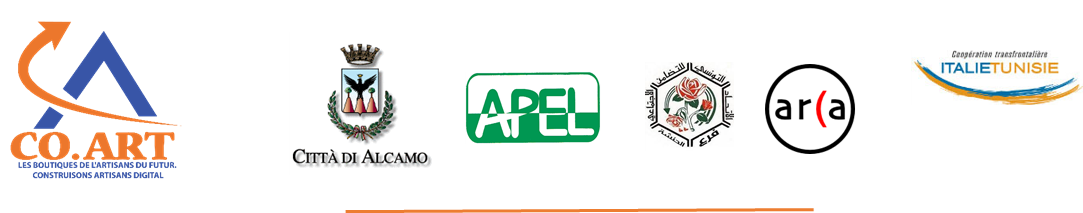 ACLab “Co.Art”À_____________________ FORMULAIRE DE PARTICIPATION AVIS PUBLIC ADRESSÉ AUX JEUNES, FEMMES, ARTISANS EN HERBE, PME ET ARTISANS , POUR LA SÉLECTION DE 40 IDÉES DE PROJETS INNOVANTS DANS LE CADRE DU PROJET "CO.ART, LES BOUTIQUES DE L'ARTISANS DU FUTUR. CONSTRUCTIONS ARTISANALES NUMÉRIQUES". Le soussigné____________________________________________ Né à __________________________________________________le_____________________________ C. F:__________________________________________ Résidant dans la ville ________________________________________________________code postal ____________________________Prov.______________ En tant que proposant/rapporteur du projet : _______________________ JEUNE - FEMME GROUPES INFORMELS ENTREPRISE ARTISANALE DEMANDEpour être admis à participer au processus de sélection visé par l'avis public adressé aux JEUNES, FEMMES, ARTISTES EN herbe, PME et ARTISTES, POUR LA SÉLECTION DE 40 IDÉES DEPROJETS INNOVANTS DANS LE CADRE DU PROJET "CO.ART, LES BOUTIQUES DE L'ARTISANS DU FUTUR. CONSTRUCTIONS ARTISANALES NUMÉRIQUES".A cette finDECLARESconformément aux articles 46 et 47 du décret présidentiel n° 445 du 28/12/2000, connaître les sanctions pénales, en cas de déclarations mensongères et de falsification de documents, visées à l'article 76 :Dans le cas d'un groupe informelque	j'ai	été	désigné	comme	personne	de	contact	du	groupe	informel	appelé 	composé des personnes suivantes : (insérer le nom, le prénom et la date de naissance de chaque membre, ajouter des lignes si nécessaire)1)	;2)	;3)	;Les documents suivants sont joints : copie de la pièce d'identité valide du représentant légal/référent ; curriculum vitae Auteur/rapporteur du groupe informel ; le curriculum vitae des membres individuels du groupe informel ; 	là  	SignatureSection B - DONNÉES PERSONNELLESGroupe informelDonnées personnelles de la personne de contactDonnées personnelles des membresAdresse pour les communicationsSection C - PRÉSENTATION DE L'IDÉE DE PROJETDescription de l'initiativeDescription de l'idée du projet, de ses aspects innovants et de son développement social, économique et territorial.hhAnalyse du marché actuel ou potentielDomaine d'activité de la référence (max. 500 caractères sans espaces)marché cible (max. 500 caractères sans espaces)Bénéficiaires de l'intervention6. Description des produits/services à mettre en œuvreViabilité économique et financière de l'initiative15. Plan d'affairesSection D - AUTORISATION DE TRAITER LES DONNÉES PERSONNELLESLe soussigné  	□  Auteur  du  projet  ...................................................Ou :□ Personne de contact du groupe informel denominato 	consent au traitement des données contenues dans la présente demande et toutes les pièces jointes conformément aux dispositions énoncées à l'article 13 du règlement UE 2016/679 et aux modifications et compléments ultérieurs. 	là  	SignatureDONNÉES PERSONNELLESDONNÉES PERSONNELLESNom et prénomCode des impôtsLieu et date denaissanceDocument et numérod'identificationDONNÉES DE BASE MEMBRE NO.1DONNÉES DE BASE MEMBRE NO.1Nom et prénomCode des impôtsLieu et date denaissanceDocument et numérod'identificationDONNÉES DE BASE MEMBRE NO.2DONNÉES DE BASE MEMBRE NO.2Nom et prénomCode des impôtsLieu et date denaissanceDocument et numérod'identificationMEMBRE DES DONNÉES DE BASE N° 3MEMBRE DES DONNÉES DE BASE N° 3Nom et prénomCode des impôtsLieu et date denaissanceDocument et numérod'identificationCourriel - PECAdresseNuméro de téléphonePRODUITS/SERVICESDESCRIPTION DESCRIPTION DES CARACTÉRISTIQUES ETDES BESOINS RENCONTRÉSLE DEGRÉ ACTUEL DE DÉVELOPPEMENT DUPRODUIT/SERVICE1.2.3.4.